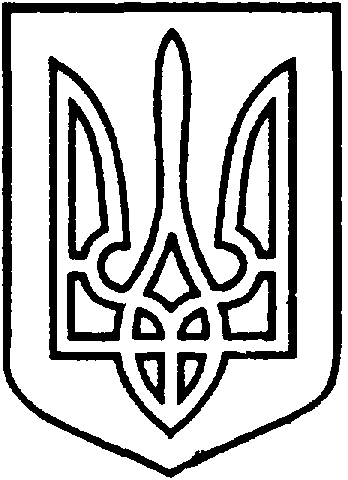 СЄВЄРОДОНЕЦЬКА МІСЬКА ВІЙСЬКОВО-ЦИВІЛЬНА АДМІНІСТРАЦІЯ  СЄВЄРОДОНЕЦЬКОГО РАЙОНУ  ЛУГАНСЬКОЇ  ОБЛАСТІРОЗПОРЯДЖЕННЯкерівника Сєвєродонецької міської  військово-цивільної адміністрації10 вересня 2021  року                                                              №_1712    Про затвердження переліку адміністративнихпослуг, які надаються у Центрі надання адміністративних послуг у м.Сєвєродонецьку,його територіальному підрозділі та на віддаленихробочих місцях адміністратора ЦНАПу у новійредакціїКеруючись пунктом 2 статті 4, пунктами 2 та 8 частини 3 статті 6 Закону України «Про військово-цивільні адміністрації», Законом України «Про адміністративні послуги», розпорядженням керівника Сєвєродонецької міської військово-цивільної адміністрації від 20.04.2021 №527 «Про створення віддалених робочих місць адміністраторів Центру надання адміністративних послуг у м. Сєвєродонецьку», на підставі листа в.о.начальника Головного управління Держгеокадастру у Луганській області від 07.07.2021 №97-12-0.61-5186/2-21, листа директора Департамента комунальної власності земельних, майнових відносин, екології та природних ресурсів Луганської ОДА від 11.08.2021 №06/02-04/02395, листа заступника начальника Східного міжрегіонального управління Державної служби України з питань праці від 04.08.2021 № Л/981, листа в.о.начальника Головного управління Держпродспоживслужби в Луганській області від 21.07.2021 № 01-11/2255, службових записок начальника управління землеустрою, містобудування та архітектури  від 20.05.2021 №198 та від 31.08.2021 №278   зобовʼязую:Затвердити перелік адміністративних послуг, які надаються у Центрі надання адміністративних послуг у м.Сєвєродонецьку у новій редакції  (додаток 1).1.1. У Мобільному ЦНАПі можуть надаватися адміністративні послуги, згідно додатку 1 цього розпорядження, за виключенням пунктів 64-72 (послуги Сєвєродонецького відділу УДМС у Луганській області) та 196-199 (послуги Регіонального сервісного центру ГСЦ МВС в Луганській області). Затвердити перелік адміністративних послуг, які надаються у територіальному підрозділі Центру надання адміністративних послуг у м.Сєвєродонецьку у новій редакції (додаток 2).Затвердити перелік адміністративних послуг, які надаються на віддалених  робочих  місцях  адміністратора ЦНАПу у новій редакції (додаток 3).Розпорядження керівника військово-цивільної адміністрації міста Сєвєродонецьк Луганської області від 28.04.2021 № 576 «Про затвердження переліку адміністративних послуг, які надаються у Центрі надання адміністративних послуг у м.Сєвєродонецьку, його територіальному підрозділі та на віддалених робочих місцях адміністратора ЦНАПу», вважати таким, що втратило чинність.Дане розпорядження підлягає оприлюдненню.Контроль за виконанням даного розпорядження залишаю за собою.В.о. керівника Сєвєродонецької міськоївійськово-цивільної адміністрації  		                Ігор РОБОЧИЙ Додаток № 1до розпорядження керівника Сєвєродонецької  міської військово-цивільної адміністрації Сєвєродонецького району Луганської областівід «10» вересня 2021 року №1712ПЕРЕЛІКадміністративних послуг, які надаютьсяу Центрі надання адміністративних послуг у м.СєвєродонецькуЗаступник керівника Сєвєродонецької міської ВЦА 				Ельвіна МАРІНІЧДодаток № 2до розпорядження керівника Сєвєродонецької  міської військово-цивільної адміністрації Сєвєродонецького району Луганської областівід «10» вересня 2021 року №1712Перелік адміністративних послуг, які надаються у територіальному підрозділі Центру надання адміністративних послуг у м.Сєвєродонецьку (вул. Новікова, 15-Б)Заступник керівника Сєвєродонецької міської ВЦА 				Ельвіна МАРІНІЧДодаток № 3до розпорядження керівника Сєвєродонецької міської військово-цивільної адміністрації Сєвєродонецького району Луганської областівід «10» вересня 2021 року №1712Послуги надаються на віддалених рабочих місцях адміністраторів Центру надання адміністративних послуг у м.Сєвєродонецьку Заступник керівника Сєвєродонецької міської ВЦА 				Ельвіна МАРІНІЧ№ п/пІдентифікатор послуги згідно Реєстру адміністративних послуг Код послугиСуб’єкт надання адміністративної послугиНазва адміністративної послуги123451.0195501-01Сєвєродонецька міська військово-цивільна адміністрація Сєвєродонецького району Луганської області (підготовка проекту – відділ торгівлі та з захисту прав споживачів Управління економічного розвитку)Встановлення, за погодженням з власником, зручного для населення режиму роботи об’єктів торгівлі, ресторанного господарства та побутового обслуговування на території  м. Сєвєродонецька2.0198601-02Сєвєродонецька міська військово-цивільна адміністрація Сєвєродонецького району Луганської області (підготовка проекту – відділ  торгівлі та з захисту прав споживачів Управління економічного розвитку)Визначення можливості розміщення літнього торгового майданчика3.0198801-03Сєвєродонецька міська військово-цивільна адміністрація Сєвєродонецького району Луганської області (підготовка проекту – відділ торгівлі та з захисту прав споживачів Управління економічного розвитку)Визначення можливості розміщення засобу пересувної мережі4.0198501-04 Сєвєродонецька міська військово-цивільна адміністрація Сєвєродонецького району Луганської області (підготовка проекту – відділ торгівлі та з захисту прав споживачів Управління економічного розвитку)Визначення можливості продовження строку  розміщення засобу пересувної мережі5.0198701-05Сєвєродонецька міська військово-цивільна адміністрація Сєвєродонецького району Луганської області (підготовка проекту – відділ  торгівлі та з захисту прав споживачів Управління економічного розвитку)Визначення можливості повторного розміщення літнього торгового майданчика6.02-01Управління землеустрою, містобудування та архітектури  Сєвєродонецької міської військово-цивільної адміністрації Сєвєродонецького району Луганської області (далі – Управління землеустрою, містобудування та архітектури)Погодження містобудівних та архітектурних проектних рішень7.02-02Сєвєродонецька міська військово-цивільна адміністрація Сєвєродонецького району Луганської області (підготовка проекту - відділ містобудування та архітектури Управління землеустрою, містобудування та архітектури (далі – ВМтаА))Надання дозволу на переведення жилих приміщень в нежилі та їх реконструкцію під розміщення об’єктів невиробничої сфери8.02-03Сєвєродонецька міська військово-цивільна адміністрація Сєвєродонецького району Луганської області (підготовка проекту – ВМтаА)Визначення можливості розміщення тимчасової споруди - металевого гаражу 9.02-04Управління землеустрою, містобудування та архітектури Надання паспорту прив’язки тимчасової споруди - металевого гаражу10.0015302-05Сєвєродонецька міська військово-цивільна адміністрація Сєвєродонецького району Луганської області (підготовка проекту – ВМтаА)Прийняття рішення про присвоєння адреси об’єкту нерухомого майна11.02-06Сєвєродонецька міська військово-цивільна адміністрація Сєвєродонецького району Луганської області (підготовка проекту - ВМтаА)Визначення відповідності намірів забудови земельної ділянки містобудівній документації та необхідності отримання містобудівних умов та обмежень для проектування об'єкту будівництва12.0015802-07Управління землеустрою, містобудування та архітектуриНадання містобудівних умов та обмежень забудови земельної ділянки13.02-08Сєвєродонецька міська військово-цивільна адміністрація Сєвєродонецького району Луганської області (підготовка проекту - ВМтаА)Визначення відповідності намірів забудови земельної ділянки містобудівній документації та необхідності отримання будівельного паспорту14.0015602-09Управління землеустрою, містобудування та архітектуриВидача будівельного паспорта забудови земельної ділянки15.0188802-10Управління землеустрою, містобудування та архітектуриНадання повідомлення про відповідність намірів щодо місця розташування  тимчасової споруди містобудівній документації, будівельним нормам16.0019002-11Управління землеустрою, містобудування та архітектуриОформлення паспорта прив’язки тимчасової споруди для провадження підприємницької діяльності17.02-12Управління землеустрою, містобудування та архітектуриНадання довідки про адресу нерухомого майна та іншої інформації, що зберігається в містобудівному кадастрі18.0018302-13Управління землеустрою, містобудування та архітектуриВидача дозволу на розміщення зовнішньої реклами у межах населеного пункту19.0018602-14Управління землеустрою, містобудування та архітектури Продовження строку дії дозволу на розміщення зовнішньої реклами20.0018402-16Управління землеустрою, містобудування та архітектури Переоформлення дозволу на розміщення зовнішньої реклами21.02-17Управління землеустрою, містобудування та архітектури Визначення можливості розміщення майданчика для паркування транспортних засобів22.02-18Сєвєродонецька міська військово-цивільна адміністрація Сєвєродонецького району Луганської області (підготовка проекту - ВМтаА)Надання дозволу на розміщення майданчиків для паркування транспортних засобів23.02-19Сєвєродонецька міська військово-цивільна адміністрація Сєвєродонецького району Луганської області (підготовка проекту - ВМтаА)Визначення можливості розміщення всесезонного торгового майданчика24.02-20Управління землеустрою, містобудування та архітектури Надання паспорту прив’язки всесезонного торгового майданчика25.02-21Сєвєродонецька міська військово-цивільна адміністрація Сєвєродонецького району Луганської області (підготовка проекту - ВМтаА)Продовження строку розміщення всесезонного торгового майданчика26.0019302-23Сєвєродонецька міська військово-цивільна адміністрація Сєвєродонецького району Луганської області (підготовка проекту - ВМтаА)Продовження строку дії паспорта прив'язки тимчасової споруди для провадження підприємницької діяльності27.02-24 Сєвєродонецька міська військово-цивільна адміністрація Сєвєродонецького району Луганської області (підготовка проекту - ВМтаА)Продовження строку дії паспорту прив’язки тимчасової споруди – металевого гаражу28.0118602-25Управління землеустрою, містобудування та архітектури Внесення змін до містобудівних умов та обмежень забудови земельної ділянки29.0017603-01Сєвєродонецька міська військово-цивільна адміністрація Сєвєродонецького району Луганської області (підготовка проекту – відділ земельних відносин  Управління землеустрою, містобудування та архітектури (далі – ВЗВ )Дозвіл на розроблення проекту землеустрою щодо відведення земельної ділянки 30.0020203-02Сєвєродонецька міська військово-цивільна адміністрація Сєвєродонецького району Луганської області (підготовка проекту - ВЗВ)Надання дозволу на розроблення технічної документації із землеустрою щодо встановлення (відновлення) меж земельної ділянки в натурі (на місцевості) 31.0017803-04Сєвєродонецька міська військово-цивільна адміністрація Сєвєродонецького району Луганської області (підготовка проекту - ВЗВ)Надання дозволу на розробку технічної документації із землеустрою щодо поділу та обєднання земельних ділянок 32.03-05Сєвєродонецька міська військово-цивільна адміністрація Сєвєродонецького району Луганської області (підготовка проекту - ВЗВ)Надання земельної ділянки у користування без складання документації із землеустрою33.0021803-06Сєвєродонецька міська військово-цивільна адміністрація Сєвєродонецького району Луганської області  (підготовка проекту - ВЗВ)Передача земельної ділянки у користування за проектом землеустрою щодо її відведення34.0021703-07Сєвєродонецька міська військово-цивільна адміністрація Сєвєродонецького району Луганської області  (підготовка проекту - ВЗВ)Затвердження проекту землеустрою щодо відведення земельної ділянки у разі зміни її цільового призначення35.0020303-08 Сєвєродонецька міська військово-цивільна адміністрація Сєвєродонецького району Луганської області (підготовка проекту - ВЗВ)Затвердження технічної документації із землеустрою щодо встановлення (відновлення) меж земельної ділянки та передача  в оренду земельної ділянки36.03-09Сєвєродонецька міська військово-цивільна адміністрація Сєвєродонецького району Луганської області  (підготовка проекту - ВЗВ)Затвердження технічної документації із землеустрою щодо поділу та об’єднання земельних ділянок для передачі в оренду або в постійне користування37.0018903-10Сєвєродонецька міська військово-цивільна адміністрація Сєвєродонецького району Луганської області  (підготовка проекту - ВЗВ)Поновлення (продовження) договору оренди землі або укладання договору оренди землі на новий строк38.0020403-11Сєвєродонецька міська військово-цивільна адміністрація Сєвєродонецького району Луганської області  (підготовка проекту - ВЗВ)Внесення змін до договору оренди землі39.0019203-12Сєвєродонецька міська військово-цивільна адміністрація Сєвєродонецького району Луганської області  (підготовка проекту - ВЗВ)Припинення права оренди земельної ділянки або її частини у разі добровільної відмови орендаря40.0019803-13Сєвєродонецька міська військово-цивільна адміністрація Сєвєродонецького району Луганської області  (підготовка проекту - ВЗВ)Згода на передачу орендованої земельної ділянки в суборенду41.03-14 Сєвєродонецька міська військово-цивільна адміністрація Сєвєродонецького району Луганської області  (підготовка проекту - ВЗВ)Надання дозволу на розробку технічної документації із землеустрою щодо інвентаризації земель комунальної власності 42.03-15 Сєвєродонецька міська військово-цивільна адміністрація Сєвєродонецького району Луганської області  (підготовка проекту - ВЗВ)Затвердження технічної документації із землеустрою щодо інвентаризації земель комунальної власності43.03-16Сєвєродонецька міська військово-цивільна адміністрація Сєвєродонецького району Луганської області  (підготовка проекту - ВЗВ)Надання дозволу на розробку технічної документації з нормативної грошової оцінки  земельної ділянки44.0017903-17Сєвєродонецька міська військово-цивільна адміністрація Сєвєродонецького району Луганської області  (підготовка проекту - ВЗВ)Затвердження технічної документації з нормативної грошової оцінки  земельної ділянки45.03-18Сєвєродонецька міська військово-цивільна адміністрація Сєвєродонецького району Луганської області  (підготовка проекту - ВЗВ)Виділення в натурі (на місцевості) земельної ділянки власнику земельної частки (паю) 46.03-19Сєвєродонецька міська військово-цивільна адміністрація Сєвєродонецького району Луганської області  (підготовка проекту - ВЗВ)Згода на зміну коду цільового використання земельної ділянки47.0168304-01Сєвєродонецька міська військово-цивільна адміністрація Сєвєродонецького району Луганської області (проект готує - Служба у справах дітей)Надання дозволу на вчинення правочинів щодо нерухомого майна, право власності на яке або право користування яким має дитина 48.0015905-01 Сєвєродонецька міська військово-цивільна адміністрація Сєвєродонецького району Луганської області (проект готує - Управління житлово-комунального господарства)Ордер на видалення зелених насаджень49.0006006-01Управління у Сєвєродонецькому районі Головного управління Держгеокадастру у Луганській областіНадання відомостей з Державного земельного кадастру у формі витягів з Державного земельного кадастру про земельну ділянку з відомостями про речові права на земельну ділянку, їх обтяження, одержаними у порядку інформаційної взаємодії з Державного реєстру речових прав на нерухоме майно без їх обтяжень50.0006806-02Управління у Сєвєродонецькому районі Головного управління Держгеокадастру у Луганській областіВидача витягу з технічної документації про нормативну грошову оцінку земельної ділянки51.0008006-03Управління у Сєвєродонецькому районі Головного управління Держгеокадастру у Луганській областіВиправлення технічної помилки у відомостях з Державного земельного кадастру, допущеної органом, що здійснює його ведення, з видачею витягу52.0007206-04Управління у Сєвєродонецькому районі Головного управління Держгеокадастру у Луганській областіВнесення до Державного земельного кадастру відомостей про межі частини земельної ділянки, на яку поширюються права суборенди, сервітуту, з видачею витягу 53.0006506-05Управління у Сєвєродонецькому районі Головного управління Держгеокадастру у Луганській областіВидача довідки про наявність та розмір земельної частки (паю), довідки про наявність у Державному земельному кадастрі відомостей про одержання у власність земельної ділянки у межах норм безоплатної приватизації за певним видом її цільового призначення (використання)54.0003506-06Управління у Сєвєродонецькому районі Головного управління Держгеокадастру у Луганській областіНадання відомостей з Державного земельного кадастру у формі витягів з Державного земельного кадастру про землі в межах території адміністративно-територіальних одиниць55.0005906-07Управління у Сєвєродонецькому районі Головного управління Держгеокадастру у Луганській областіНадання відомостей з Державного земельного кадастру у формі витягів з Державного земельного кадастру про обмеження у використанні земель56.0006006-08Управління у Сєвєродонецькому районі Головного управління Держгеокадастру у Луганській областіНадання відомостей з Державного земельного кадастру у формі витягів з Державного земельного кадастру про земельну ділянку з усіма відомостями, внесеними до поземельної книги, крім відомостей про речові права на земельну ділянку, що виникли після 1 січня 2013 р.57.0006106-09Управління у Сєвєродонецькому районі Головного управління Держгеокадастру у Луганській областіНадання відомостей з Державного земельного кадастру у формі довідок, що містять узагальнену інформацію про землі (території)58.0006206-10Управління у Сєвєродонецькому районі Головного управління Держгеокадастру у Луганській областіНадання відомостей з Державного земельного кадастру у формі викопіювання з картографічної основи Державного земельного кадастру, кадастрової карти (плану)59.0007806-11Управління у Сєвєродонецькому районі Головного управління Держгеокадастру у Луганській областіДержавна реєстрація обмежень у використанні земель з видачею витягу58.0007906-12Управління у Сєвєродонецькому районі Головного управління Держгеокадастру у Луганській областіВнесення до Державного земельного кадастру відомостей про обмеження у використанні земель, встановлені законами та прийнятими відповідно до них нормативно-правовими актами, з видачею витягу59.0007106-13Управління у Сєвєродонецькому районі Головного управління Держгеокадастру у Луганській областіВнесення до Державного земельного кадастру відомостей (змін до них) про земельну ділянку, з видачею витягу60.0007506-14Управління у Сєвєродонецькому районі Головного управління Держгеокадастру у Луганській областіВнесення до Державного земельного кадастру відомостей (змін до них) про землі в межах територій адміністративно-територіальних одиниць, з видачею витягу61.0006906-15Управління у Сєвєродонецькому районі Головного управління Держгео-кадастру у Луганській областіДержавна реєстрація земельної ділянки з видачею витягу з Державного земельного кадастру62.0006306-17Управління у Сєвєродонецькому районі Головного управління Держгеокадастру у Луганській областіНадання відомостей з Державного земельного кадастру у формі копій документів, що створюються під час ведення Державного земельного кадастру 63.0002607-01Сєвєродонецький відділ управління Державної міграційної служби України в Луганській області (далі – Сєвєро-донецький відділ УДМС у Луганській області)Вклеювання до паспорта громадянина України (зразка 1994 року) фотокартки при досягненні 25- і 45-річного віку64.0002307-02Сєвєродонецький відділ УДМС у Луганській області Оформлення і видача паспорта громадянина України з безконтактним електронним носієм вперше після досягнення 14-річного віку65.0027707-03Сєвєродонецький відділ УДМС у Луганській областіОформлення і видача паспорта громадянина України з безконтактним електронним носієм у разі обміну паспорта громадянина України зразка 1994 року( у формі книжечки) у зв’язку: зі зміною інформації, внесеної до паспорта (прізвища, імені, по батькові, дати народження, місця народження); виявлення помилки в інформації, внесеної до паспорта; непридатності паспорта для подальшого використання; якщо особа досягла 25- чи 45-річного віку та не звернулася в установленому законодавством порядку не пізніше як через місяць після досягнення відповідного віку для вклеювання до паспорта громадянина України зразка 1994 року нових фотокарток; у разі обміну паспорта громадянина України зразка 1994 року на паспорт громадянина України з безконтактним електронним носієм (за бажанням) 66.0028507-04Сєвєродонецький відділ УДМС у Луганській областіОформлення і видача паспорта громадянина України з безконтактним електронним носієм у разі обміну паспорта громадянина України (у формі картки) у зв’язку: зі зміною інформації, внесеної до паспорта (крім додаткової змінної інформації); отримання реєстраційного номера облікової картки платника податків з державного реєстру фізичних осіб — платників податків (РНОКПП) або повідомлення про відмову від прийняття зазначеного номера (за бажанням); виявлення помилки в інформації, внесеній до паспорта; закінчення строку дії паспорта; непридатності паспорта для подальшого використання67.0002507-05Сєвєродонецький відділ УДМС у Луганській областіОформлення і видача паспорта громадянина України з безконтактним електронним носієм у зв’язку з втратою/викраденням паспорта громадянина України з безконтактним електронним носієм68.0028707-06Сєвєродонецький відділ УДМС у Луганській областіОформлення і видача паспорта громадянина України з безконтактним електронним носієм у зв’язку з втратою/викраденням паспорта громадянина України зразка 1994 року (у формі книжечки)69.0002707-07Сєвєродонецький МВ УДМС у Луганській областіОформлення і видача паспорта громадянина України для виїзду за кордон з безконтактним електронним носієм70.0002807-08Сєвєродонецький відділ УДМС у Луганській областіОформлення і видача паспорта громадянина України для виїзду за кордон з безконтактним електронним носієм замість втраченого або викраденого71.0027407-09Сєвєродонецький відділ УДМС у Луганській областіОформлення і видача паспорта громадянина України для виїзду за кордон з безконтактним електронним носієм у зв’язку з обміном у разі: зміни інформації, внесеної до паспорта для виїзду за кордон; виявлення помилки в інформації, внесеній до паспорта для виїзду за кордон; закінчення строку дії паспорта для виїзду за кордон; непридатності паспорта для виїзду за кордон для подальшого використання72.0092807-10Сєвєродонецький відділ УДМС у Луганській областіОформлення і видача паспорта громадянина України з безконтактним електронним носієм вперше особі у віці з 14 до 18 років з одночасною реєстрацією у Державному реєстрі фізичних осіб – платників податків73.0016208-01Сєвєродонецьке районне управління Головного управління ДСНС України у Луганській областіРеєстрація декларації відповідності матеріально-технічної бази суб’єкта господарювання вимогам законодавства з питань пожежної безпеки74.0014409-21Управління соціального захисту населенняНадання державної допомоги при народженні дитини75.0096009-27Управління соціального захисту населенняПризначення державної допомоги на дітей, які виховуються у багатодітних сім’ях76.0012109-51Управління соціального захисту населенняУстановлення статусу, видача посвідчень батькам багатодітної сім’ї та дитині з багатодітної сім’ї77.0112110-01Департаменту комунальної власності, земельних, майнових відносин, екології та природних ресурсів Луганської обласної державної адміністрації Дозвіл на викиди забруднюючих речовин в атмосферне повітря стаціонарними джерелами (для суб’єктів господарювання, об’єкт якого належить до 2-3 групи)78.0112210-02Департаменту комунальної власності, земельних, майнових відносин, екології та природних ресурсів Луганської обласної державної адміністрації Переоформлення дозволу на викиди забруднюючих речовин в атмосферне повітря стаціонарними джерелами79.0112310-03Департаменту комунальної власності, земельних, майнових відносин, екології та природних ресурсів Луганської обласної державної адміністрації Анулювання дозволу на викиди забруднюючих речовин в атмосферне повітря стаціонарними джерелами80.0025810-04Департаменту комунальної власності, земельних, майнових відносин, екології та природних ресурсів Луганської обласної державної адміністрації Реєстрація декларації про відходи81.0112710-05Департаменту комунальної власності, земельних, майнових відносин, екології та природних ресурсів Луганської обласної державної адміністрації Дозвіл на спеціальне використання природних ресурсів у межах територій та об’єктів природно-заповідного фонду загальнодержавного значення82.0116111-02Головне управління Держгеокадастру у Луганській областіВидача рішення про передачу у власність, надання у користування земельних ділянок сільськогосподарського призначення, що перебувають у державній власності 83.0003511-03Головне управління Держгеокадастру у Луганській областіНадання відомостей з Державного земельного кадастру у формі витягів з Державного земельного кадастру про землі в межах території адміністративно-територіальних одиниць84.0005911-05Головне управління Держгеокадастру у Луганській областіНадання відомостей з Державного земельного кадастру у формі витягів з Державного земельного кадастру про обмеження у використанні земель85.0006111-06Головне управління Держгеокадастру у Луганській областіНадання відомостей з Державного земельного кадастру у формі довідок, що містить узагальнену інформацію про землі (території)86.0006211-07Головне управління Держгеокадастру у Луганській областіНадання відомостей з Державного земельного кадастру у формі викопіювань з картографічної основи Державного земельного кадастру, кадастрової карти (плану)87.0007911-08Головне управління Держгеокадастру у Луганській областіВнесення до Державного земельного кадастру відомостей про обмеження у використанні земель, встановлені безпосередньо законами та прийнятими відповідно до них нормативно-правовими актами, з видачею витягу88.0007511-09Головне управління Держгеокадастру у Луганській областіВнесення до Державного земельного кадастру змін до відомостей про землі в межах територій адміністративно-територіальних одиниць, з видачею витягу89.0008011-10Головне управління Держгеокадастру у Луганській областіВиправлення технічної помилки у відомостях з Державного земельного кадастру, яка булла  допущена органом, що здійснює його ведення, з видачею витягу90.0007811-11Головне управління Держгеокадастру у Луганській областіДержавна реєстрація обмежень у використанні земель з видачею витягу91.0006311-12Головне управління Держгеокадастру у Луганській областіНадання відомостей з Державного земельного кадастру у формі копій документів, що створюються під час ведення Державного земельного кадастру92.0013412-01Департамент державної  архітектурно-будівельної інспекції у Луганській областіПодання повідомлення про початок виконання підготовчих робіт93.0014512-02Департамент державної  архітектурно-будівельної інспекції у Луганській областіВнесення змін до повідомлення про початок виконання підготовчих робіт 94.0119012-03Департамент державної  архітектурно-будівельної інспекції у Луганській областіСкасування повідомлення про початок виконання підготовчих робіт за заявою замовника95.0118912-04Департамент державної  архітектурно-будівельної інспекції у Луганській областіВнесення змін до декларації про початок виконання підготовчих робіт96.12-05Департамент державної  архітектурно-будівельної інспекції у Луганській областіПодання повідомлення про початок виконання будівельних робіт97.0014612-06Департамент державної  архітектурно-будівельної інспекції у Луганській областіВнесення змін до повідомлення про початок виконання будівельних робіт98.0118812-07Департамент державної  архітектурно-будівельної інспекції у Луганській областіСкасування повідомлення про початок виконання будівельних робіт за заявою замовника99.0190212-08Департамент державної  архітектурно-будівельної інспекції у Луганській областіВнесення змін до декларації про початок виконання будівельних робіт100.0013712-09Департамент державної  архітектурно-будівельної інспекції у Луганській областіВидача дозволу на виконання будівельних робіт101.0014812-10Департамент державної  архітектурно-будівельної інспекції у Луганській областіРеєстрація зміни даних у дозволі на виконання будівельних робіт102.0118712-11Департамент державної  архітектурно-будівельної інспекції у Луганській областіАнулювання дозволу на виконання будівельних робіт за заявою замовника103.12-12Департамент державної  архітектурно-будівельної інспекції у Луганській областіРеєстрація декларації про готовність об’єкта до експлуатації104.12-13Департамент державної  архітектурно-будівельної інспекції у Луганській областіРеєстрація декларації про готовність об’єкта до експлуатації (відповідно до пункту 9 розділу V «Прикінцеві  положення Закону України «Про регулювання містобудівної діяльності)105.12-14Департамент державної  архітектурно-будівельної інспекції у Луганській областіВнесення змін до декларації про готовність об’єкта до експлуатації106.12-15Департамент державної  архітектурно-будівельної інспекції у Луганській областіВнесення змін до декларації про готовність об’єкта до експлуатації (відповідно до пункту 9 розділу V «Прикінцеві  положення Закону України «Про регулювання містобудівної діяльності)107.0014212-16Департамент державної  архітектурно-будівельної інспекції у Луганській областіВидача сертифіката у разі прийняття в експлуатацію закінченого будівництвом об’єкта108.0013413-01Відділ державного архітектурно-будівельного контролю Сєвєродонецької міської військово-цивільної адміністрації Сєвєродонецького району Луганської області (далі – відділ ДАБК)Повідомлення про початок підготовчих робіт109.0014513-02Відділ ДАБКЗміни до повідомлення про початок виконання підготовчих робіт 110.0119013-03Відділ ДАБКСкасування повідомлення про початок виконання підготовчих робіт111.0118913-04Відділ ДАБКЗміни до декларації про початок виконання підготовчих робіт112.0121813-05Відділ ДАБКПовідомлення про початок будівельних робіт на підставі будпаспорта113.0120813-05Відділ ДАБКПовідомлення про початок будівельних робіт СС1114.0014613-06Відділ ДАБКЗміни до повідомлення про початок виконання будівельних робіт115.0121913-07Відділ ДАБКЗміна даних у повідомленні про початок будівельних робіт щодо об'єктів, будівництво яких здійснюється на підставі будівельного паспорту116.0120913-08Відділ ДАБКЗміна даних у повідомленні про початок будівельних робіт щодо об'єктів, що за классом наслідків (відповідальності) належать до об’єктів з незначними наслідками (СС1)117.0118813-09Відділ ДАБКСкасування повідомлення про початок виконання будівельних робіт118.0190213-10Відділ ДАБКЗміни до декларації про початок виконання будівельних робіт119.0126313-11Відділ ДАБКДекларація про готовність до експлуатації самочинно збудованого об'єкта, на яке визнано право власності за рішенням суду120.0137613-12Відділ ДАБКДекларація про готовність об'єкта до експлуатації, щодо об'єктів (СС1)121.0013813-13Відділ ДАБКДекларація про готовність об'єкта до експлуатації, будівництво якого здійснено на підставі будівельного паспорта122.0187313-14Відділ ДАБКДекларація про готовність об’єкта до експлуатації (щодо об’єктів СС1, збудовані на земельній ділянці відповідного цільового призначення)123.0014013-15Відділ ДАБКЗміни до декларації про готовність об’єкта до експлуатації124.0109714-01Управління культури, національностей та релігій Луганської обласної державної адміністраціїРеєстрація статуту (положення) релігійної організації125.0109814-02Управління культури, національностей та релігій Луганської обласної державної адміністраціїРеєстрація змін до статуту (положення) релігійної організації (релігійної громади)126.0115214-03Управління культури, національностей, релігій та туризму Луганської обласної державної адміністраціїПогодження священнослужителям, релігійним проповідникам, наставникам, іншим представникам зарубіжних релігійних організацій, які є іноземними громадянами і тимчасово перебувають в Україні на проповідування релігійних віровчень, виконання релігійних обрядів або іншу канонічну діяльність127.0016514-04Управління культури, національностей, релігій та туризму Луганської обласної державної адміністрації Надання дозволу на проведення робіт на пам’ятках місцевого значення (крім пам’яток археології), їх територіях та в зонах охорони, на щойно виявлених об’єктах культурної спадщини128.0112614-05Управління культури, національностей, релігій та туризму Луганської обласної державної адміністрації Реєстрація дозволів на проведення археологічних розвідок, розкопок129.0113214-06Управління культури, національностей, релігій та туризму Луганської обласної державної адміністрації Погодження відчуження або передачі пам’яток місцевого значення їхніми власниками чи уповноваженими ними органами іншим особам у володіння, користування або управління130.0113314-07Управління культури, національностей, релігій та туризму Луганської обласної державної адміністрації Погодження програм та проектів містобудівних, архітектурних і ландшафтних перетворень, будівельних, меліоративних, шляхових, земельних робіт, реалізація яких може позначитися на стані пам’яток місцевого значення, їх територій і зон охорони131.0130815-01Луганське обласне управління лісового та мисливського господарстваВисновок щодо видачі дозволу на переведення земельних лісових ділянок до нелісових земель у цілях, пов’язаних з веденням лісового господарства, без їх вилучення у постійного лісокористувача132.15-02Луганське обласне управління лісового та мисливського господарстваПогодження зміни цільового призначення земельних лісових ділянок 133.0132315-03Луганське обласне управління лісового та мисливського господарстваВисновок щодо виділення у встановленому порядку лісових земельних ділянок для довгострокового тимчасового користування лісами134.0131515-04Луганське обласне управління лісового та мисливського господарстваСпеціальний дозвіл на спеціальне використання лісових ресурсів (лісорубний квиток, ордер, лісовий квиток)135.15-05Луганське обласне управління лісового та мисливського господарстваВисновок щодо використання земельних лісових ділянок для видобування корисних копалин (крім видобування корисних копалин місцевого значення для власних потреб), прокладання кабельних ліній, трубопроводів та інших комунікацій, здійснення бурових, підривних та інших робіт, не пов’язаних з веденням лісового господарства136.15-06Луганське обласне управління лісового та мисливського господарстваПогодження визначення місць розміщення підприємств, споруд та інших об’єктів, що шкідливо впливають на стан і відтворення лісів137.0030016-01Головне управління Держпродспоживслужби в Луганській областіВидача дозволу (санітарного паспорту) на роботи з радіоактивними речовинами та іншими джерелами іонізуючого випромінювання138.0106816-02Головне управління Держпродспоживслужби в Луганській областіВидача дозволу на проведення діагностичних, експериментальних, випробувальних, вимірювальних робіт на підприємствах, в установах та організаціях, діяльність яких пов’язана з використанням джерел неіонізуючого випромінювання139.0016316-04Головне управління Держпродспоживслужби в Луганській областіВидача експлуатаційного дозволу операторам ринку, що провадять діяльность, пов’язану з виробництвом та/або зберіганням харчових продуктів тваринного походження140.0065416-05Головне управління Держпродспоживслужби в Луганській областіВидача експлуатаційного дозволу для провадження діяльності:на потужностях (об'єктах) з переробки неїстівних продуктів тваринного походження;на потужностях (об’єктах) з виробництва, змішування та приготування кормових добавок, преміксів і кормів141.17-01Відділ цивільного захисту, екологічної безпеки та охорони праці Сєвєродонецької міської військово-цивільної адміністрації Сєвєродонецького району Луганської областіДозвіл на відособлене спеціальне використання природних ресурсів місцевого значення142.0016618-01Управління патрульної поліції в Луганській області Департаменту патрульної поліції Дозвіл на участь у дорожньому русі транспортних засобів, вагові або габаритні параметри яких перевищують нормативні143.0016718-02Управління патрульної поліції в Луганській області Департаменту патрульної поліціїПогодження дорожнього перевезення небезпечних вантажів (крім міжнародних перевезень дорогами, що входять до затверджених маршрутів руху)144.0086319-01Східне міжрегіональне управління Державної служби України з питань праціВидача дозволу на виконання робіт підвищеної небезпеки, експлуатацію (застосування) машин, механізмів, устаткування підвищеної небезпеки145.0072819-04Східне міжрегіональне управління Державної служби України з питань праціАнулювання дозволу на виконання робіт підвищеної небезпеки та на експлуатацію (застосування) машин, механізмів, устаткування підвищеної небезпеки146.0086419-05Східне міжрегіональне управління Державної служби України з питань праціВідомча реєстрація  великотоннажних та інших технологічних транспортних засобів, що не підлягають експлуатації на вулично-дорожній мережі загального користування147.0072719-06Східне міжрегіональне управління Державної служби України з питань праціПеререєстрація великотоннажних та інших технологічних транспортних засобів, що не підлягають експлуатації на вулично-дорожній мережі загального користування148.0071219-07Східне міжрегіональне управління Державної служби України з питань праціЗняття з обліку великотоннажних та інших технологічних транспортних засобів, що не підлягають експлуатації на вулично-дорожній мережі загального користування149.0075719-08Східне міжрегіональне управління Державної служби України з питань праціРеєстрація декларації відповідності матеріально-технічної бази роботодавця вимогам законодавства з питань охорони праці150.0073719-09Східне міжрегіональне управління Державної служби України з питань праціТимчасова реєстрація великотоннажних та інших технологічних транспортних засобів, що не підлягають експлуатації на вулично-дорожній мережі загального користування151.0004120-01Управління адміністративних послуг Сєвєродонецької міської військово-цивільної адміністрації Сєвєродонецького району Луганської області (далі - Управління адміністративних послуг)Державна реєстрація права власності на нерухоме майно 152.0004220-02Управління адміністративних послуг Державна реєстрація іншого (відмінного від права власності) речового права на нерухоме майно 153.0004920-03Управління адміністративних послуг Взяття на облік безхазяйного нерухомого майна154.0004320-04Управління адміністративних послуг Скасування запису Державного реєстру речових прав на нерухоме майно, скасування державної реєстрації речових прав на нерухоме майно та їх обтяжень, скасування рішення державного реєстратора (за рішенням суду, яке набрало законної сили до 16.01.2020 року та залишилось не виконане)155.0004720-05Управління адміністративних послугНадання інформації з Державного реєстру речових прав на нерухоме майно156.0004620-06Управління адміністративних послугВнесення змін до записів Державного реєстру речових прав на нерухоме майно та їх обтяжень157.0004820-07Управління адміністративних послугДержавна реєстрація обтяжень речових прав на нерухоме майно 158.0117420-08Управління адміністративних послугЗаборона вчинення реєстраційних дій 159.0023421-01Управління адміністративних послугВидача витягу з Єдиного державного реєстру юридичних осіб, фізичних осіб – підприємців та громадських формувань в паперовій формі160.0005021-02Управління адміністративних послугДержавна реєстрація створення юридичної особи (крім громадського формування)161.0005221-03Управління адміністративних послугДержавна реєстрація включення відомостей про юридичну особу, зареєстровану до 01 липня 2004 року, відомості про яку не містяться в Єдиному державному реєстрі юридичних осіб, фізичних осіб – підприємців та громадських формувань (крім громадського формування)162.0005421-04Управління адміністративних послугДержавна реєстрація змін до відомостей про юридичну особу, що містяться в Єдиному державному реєстрі юридичних осіб, фізичних осіб – підприємців та громадських формувань, у тому числі змін до установчих документів юридичної особи (крім громадського формування)163.0008721-05Управління адміністративних послугДержавна реєстрація створення відокремленого підрозділу юридичної особи (крім громадського формування)164.0009721-06Управління адміністративних послугДержавна реєстрація припинення юридичної особи в результаті її ліквідації (крім громадського формування)165.0010021-07Управління адміністративних послугДержавна реєстрація припинення юридичної особи в результаті її реорганізації (крім громадського формування)166.0010621-08Управління адміністративних послугДержавна реєстрація фізичної особи - підприємця167.0010921-09Управління адміністративних послугДержавна реєстрація включення відомостей про фізичну особу – підприємця, зареєстровану до 01 липня 2004 року, відомості про яку не містяться в Єдиному державному реєстрі юридичних осіб, фізичних осіб – підприємців та громадських формувань. 168.0010821-10Управління адміністративних послугДержавна реєстрація змін до відомостей про фізичну особу – підприємця, що містяться в Єдиному державному реєстрі юридичних осіб,  фізичних осіб – підприємців та громадських формувань0169.0010721-11Управління адміністративних послугДержавна реєстрація припинення підприємницької діяльності фізичної особи – підприємця за її рішенням170.0117921-12Управління адміністративних послугВиправлення помилок, допущених у відомостях Єдиного державного реєстру юридичних осіб, фізичних осіб – підприємців та громадських формувань171.0005721-13.Управління адміністративних послугДержавна реєстрація переходу юридичної особи на діяльність на підставі модельного статуту (крім громадського формування)172.0005621-14Управління адміністративних послугДержавна реєстрація переходу юридичної особи з модельного статуту на діяльність на підставі власного установчого документа (крім громадського формування)173.0005821-15Управління адміністративних послугДержавна реєстрація  рішення про виділ юридичної особи (крім громадського формування)174.0007321-16Управління адміністративних послугДержавна реєстрація рішення про припинення юридичної особи (крім громадського формування)175.0008321-17Управління адміністративних послугДержавна реєстрація рішення про відміну рішення про припинення юридичної особи (крім громадського формування)176.0009421-18Управління адміністративних послугДержавна реєстрація  зміни складу комісії з припинення (комісії з реорганізації,  ліквідаційної комісії) юридичної особи (крім громадського формування)177.0009021-19Управління адміністративних послугДержавна реєстрація змін до відомостей про відокремлений підрозділ юридичної особи, що містяться в Єдиному державному реєстрі юридичних осіб, фізичних  осіб – підприємців та громадських формувань178.0009221-20Управління адміністративних послугДержавна реєстрація припинення відокремленого підрозділу юридичної особи (крім громадського формування)179.0023621-21Управління адміністративних послугВидача документів, що містяться в реєстраційній справі відповідної юридичної особи, громадського формування, що не має статусу юридичної особи, фізичної особи – підприємця180.0068321-22Управління адміністративних послугПідтвердження відомостей про кінцевого бенефіціарного власника юридичної особи181.0003422-01Управління адміністративних послугРеєстрація місця проживання 182.0003722-02Управління адміністративних послугЗняття з реєстрації місця проживання 183.0121722-03Управління адміністративних послугРеєстрація місця проживання дитини до 14 років184.0004022-04Управління адміністративних послугРеєстрація місця перебування особи185.0003922-05Управління адміністративних послугВидача довідки про зняття з реєстрації місця проживання особи186.0003822-06Управління адміністративних послугВидача довідки про реєстрацію місця проживання або місця перебування особи187.0020122-07Управління адміністративних послугВидача довідки про склад сім’ї або зареєстрованих у житловому приміщенні/будинку осіб188.0129822-08Управління адміністративних послугВидача довідки про реєстрацію місця проживання померлого, у тому числі про проживаючих разом з померлим за однією адресою189.0002922-09Управління адміністративних послугВнесення до паспорта громадянина України відомостей про зміну нумерації будинків, перейменування вулиць (проспектів, бульварів, площ, провулків, кварталів тощо), населених пунктів, адміністративно-територіальних одиниць, зміни в адміністративно-територіальному устрої190.0137122-10Управління адміністративних послугВнесення інформації про особу до Реєстру Сєвєродонецької територіальної громади191.0136923-01Міністерство цифрової трансформації УкраїниКомплексна послуга «єМалятко»192.0003024-01Сєвєродонецький відділ державної реєстрації актів цивільного стану у Сєвєродонецькому районі Луганської області Східного міжрегіонального управління Міністерства юстиції (м Харків)Державна реєстрація народження193.0003124-02Сєвєродонецький відділ державної реєстрації актів цивільного стану у Сєвєродонецькому районі Луганської області Східного міжрегіонального управління Міністерства юстиції (м Харків)Державна реєстрація шлюбу194.0003224-03Сєвєродонецький відділ державної реєстрації актів цивільного стану у Сєвєродонецькому районі Луганської області Східного міжрегіонального управління Міністерства юстиції (м Харків)Державна реєстрація розірвання шлюбу за спільною заявою подружжя, яке не має дітей195.0126825-01Управління економічного розвитку Сєвєродонецької міської військово-цивільної адміністрації Сєвєродонецького району Луганської областіПовідомна реєстрація галузевих (міжгалузевих) і територіальних угод, колективних договорів196.0050926-01Регіональний сервісний центр ГСЦ МВС в Луганській областіОбмін посвідчення водія (без складання іспитів)197.0074326-02Регіональний сервісний центр ГСЦ МВС в Луганській областіВидача посвідчення водія у зв’язку з його втратою чи викраденням198.0089226-03Регіональний сервісний центр ГСЦ МВС в Луганській областіРеєстрація, перереєстрація колісних транспортних засобів усіх категорій вітчизняного виробництва та країн СНД з видачею свідоцтва про реєстрацію та номерних знаків або без номерних знаків199.0181526-04Регіональний сервісний центр ГСЦ МВС в Луганській областіРеєстрація, перереєстрація колісних транспортних засобів усіх категорій іноземного виробництва з видачею свідоцтва про реєстрацію та номерних знаків або без номерних знаків Перелік адміністративних послуг, які надаються на пересувному віддаленому робочому місці адміністратораза допомогою комплекту портативної техніки «Мобільний кейс»Перелік адміністративних послуг, які надаються на пересувному віддаленому робочому місці адміністратораза допомогою комплекту портативної техніки «Мобільний кейс»Перелік адміністративних послуг, які надаються на пересувному віддаленому робочому місці адміністратораза допомогою комплекту портативної техніки «Мобільний кейс»Перелік адміністративних послуг, які надаються на пересувному віддаленому робочому місці адміністратораза допомогою комплекту портативної техніки «Мобільний кейс»Перелік адміністративних послуг, які надаються на пересувному віддаленому робочому місці адміністратораза допомогою комплекту портативної техніки «Мобільний кейс»№ п/пІдентифікатор послуги згідно Реєстру адміністративних послуг Код послугиСуб’єкт надання адміністративної послугиНазва адміністративної послуги123451.02-02Сєвєродонецька міська військово-цивільна адміністрація Сєвєродонецького району Луганської області (підготовка проекту - ВМтаА)Надання дозволу на переведення жилих приміщень в нежилі та їх реконструкцію під розміщення об’єктів невиробничої сфери2.02-03Сєвєродонецька міська військово-цивільна адміністрація Сєвєродонецького району Луганської області (підготовка проекту - ВМтаА) Визначення можливості розміщення тимчасової споруди - металевого гаражу 3.02-04ВМтаА Надання паспорту прив’язки тимчасової споруди - металевого гаражу4.0015302-05 Сєвєродонецька міська військово-цивільна адміністрація Сєвєродонецького району Луганської області (підготовка проекту - ВМтаА) Прийняття рішення про присвоєння адреси об’єкту нерухомого майна5.02-06Сєвєродонецька міська військово-цивільна адміністрація Сєвєродонецького району Луганської області (підготовка проекту - ВМтаАВизначення відповідності намірів забудови земельної ділянки містобудівній документації та необхідності отримання містобудівних умов та обмежень для проектування об'єкту будівництва 6.0015802-07ВМтаАНадання містобудівних умов та обмежень забудови земельної ділянки7.02-08Сєвєродонецька міська військово-цивільна адміністрація Сєвєродонецького району Луганської області (підготовка проекту - ВМтаА) Визначення відповідності намірів забудови земельної ділянки містобудівній документації та необхідності отримання будівельного паспорту8.0015602-09ВМтаАВидача будівельного паспорту забудови земельної ділянки9.0188802-10ВМтаАНадання повідомлення про відповідність намірів щодо місця розташування  тимчасової споруди містобудівній документації, будівельним нормам10.0019002-11ВМтаАОформлення паспорта прив’язки тимчасової споруди для провадження підприємницької діяльності11.02-12ВМтаАНадання довідки про адресу нерухомого майна та іншої інформації, що зберігається в містобудівному кадастрі12.0017603-01 Сєвєродонецька міська військово-цивільна адміністрація Сєвєродонецького району Луганської області (підготовка проекту – відділ земельних відносин  Управління землеустрою, містобудування та архітектури (далі – ВЗВ )Дозвіл на розроблення проекту землеустрою щодо відведення земельної ділянки 13.0020203-02 Сєвєродонецька міська військово-цивільна адміністрація Сєвєродонецького району Луганської області (підготовка проекту - ВЗВ)Надання дозволу на розроблення технічної документації із землеустрою щодо встановлення (відновлення) меж земельної ділянки в натурі (на місцевості) 14.0017803-04Сєвєродонецька міська військово-цивільна адміністрація Сєвєродонецького району Луганської області (підготовка проекту - ВЗВ)Надання дозволу на розробку технічної документації із землеустрою щодо поділу та обєднання земельних ділянок 15.03-05Військово-цивільна адміністрація міста Сєвєродонецьк Луганської області (підготовка проекту - ВЗВ) Надання земельної ділянки у користування без складання документації із землеустрою16.0021803-06Сєвєродонецька міська військово-цивільна адміністрація Сєвєродонецького району Луганської області  (підготовка проекту - ВЗВ)Передача земельної ділянки у користування за проектом землеустрою щодо її відведення17.0021703-07Сєвєродонецька міська військово-цивільна адміністрація Сєвєродонецького району Луганської області  (підготовка проекту - ВЗВ)Затвердження проекту землеустрою щодо відведення земельної ділянки у разі зміни її цільового призначення18.0020303-08Сєвєродонецька міська військово-цивільна адміністрація Сєвєродонецького району Луганської області (підготовка проекту - ВЗВ)Затвердження технічної документації із землеустрою щодо встановлення (відновлення) меж земельної ділянки та передача  в оренду земельної ділянки19.03-09Сєвєродонецька міська військово-цивільна адміністрація Сєвєродонецького району Луганської області (підготовка проекту - ВЗВ) Затвердження технічної документації із землеустрою щодо поділу та об’єднання земельних ділянок для передачі в оренду або в постійне користування20.0018903-10Сєвєродонецька міська військово-цивільна адміністрація Сєвєродонецького району Луганської області (підготовка проекту - ВЗВ) Поновлення (продовження) договору оренди землі або укладання договору оренди землі на новий строк21.0020403-11Сєвєродонецька міська військово-цивільна адміністрація Сєвєродонецького району Луганської області (підготовка проекту - ВЗВ) Внесення змін до договору оренди землі22.0019203-12Сєвєродонецька міська військово-цивільна адміністрація Сєвєродонецького району Луганської області  (підготовка проекту - ВЗВ)Припинення права оренди земельної ділянки або її частини у разі добровільної відмови орендаря23.0002607-01Сєвєродонецький відділ управління Державної міграційної служби України у Луганській областіВклеювання до паспорту громадян України (зразка 1994 року) фотокартки при досягненні 25- і 45-річного віку24.17-01Відділ цивільного захисту, екологічної безпеки та охорони праці Сєвєродонецької міської військово-цивільної адміністрації Сєвєродонецького району Луганської областіДозвіл на відособлене спеціальне використання природних ресурсів місцевого значення25.0004120-01Управління адміністративних послуг Сєвєродонецької міської військово-цивільної адміністрації Сєвєродонецького району Луганської області (далі - Управління адміністративних послуг)Державна реєстрація права власності на нерухоме майно 26.0004220-02Управління адміністративних послуг Державна реєстрація іншого (відмінного від права власності) речового права на нерухоме майно 27.0004920-03Управління адміністративних послуг Взяття на облік безхазяйного нерухомого майна28.0004320-04Управління адміністративних послуг Скасування запису Державного реєстру речових прав на нерухоме майно, скасування державної реєстрації речових прав на нерухоме майно та їх обтяжень, скасування рішення державного реєстратора (за рішенням суду, яке набрало законної сили до 16.01.2020 року та залишилось не виконане)29.0004720-05Управління адміністративних послуг Надання інформації з Державного реєстру речових прав на нерухоме майно30.0004620-06Управління адміністративних послуг Внесення змін до записів Державного реєстру речових прав на нерухоме майно та їх обтяжень31.0004820-07Управління адміністративних послуг Державна реєстрація обтяжень речових прав на нерухоме майно 32.0117420-08Управління адміністративних послуг Заборона вчинення реєстраційних дій 33.0010721-11Управління адміністративних послуг Державна реєстрація припинення підприємницької діяльності фізичної особи – підприємця за її рішенням34.0003422-01Управління адміністративних послуг Реєстрація місця проживання 35.0003722-02Управління адміністративних послуг Зняття з реєстрації місця проживання 36.0121722-03Управління адміністративних послуг Реєстрація місця проживання дитини до 14 років37.0004022-04Управління адміністративних послуг Реєстрація місця перебування особи38.0003922-05Управління адміністративних послуг Видача довідки про зняття з реєстрації місця проживання особи39.0003822-06Управління адміністративних послуг Видача довідки про реєстрацію місця проживання або місця перебування особи40.0020122-07Управління адміністративних послугВидача довідки про склад сім’ї або зареєстрованих у житловому приміщенні/будинку осіб41.0129822-08Управління адміністративних послугВидача довідки про реєстрацію місця проживання померлого, у тому числі про проживаючих разом з померлим за однією адресою42.0002922-09Управління адміністративних послугВнесення до паспорта громадянина України відомостей про зміну нумерації будинків, перейменування вулиць (проспектів, бульварів, площ, провулків, кварталів тощо), населених пунктів, адміністративно-територіальних одиниць, зміни в адміністративно-територіальному устрої43.0137122-10Управління адміністративних послугВнесення інформації про особу до Реєстру Сєвєродонецької територіальної громади44.0136923-01Міністерство цифрової трансформації УкраїниКомплексна послуга «єМалятко»№ п/пІдентифікатор послуги згідно Реєстру адміністративних послуг Код послугиСуб’єкт надання адміністративної послугиНазва адміністративної послуги123451.0015509-01Управління соціального захисту населення Надання субсидії для відшкодування витрат на оплату житлово-комунальних послуг, придбання скрапленого газу, твердого та рідкого пічного побутового палива2.0015709-02Управління соціального захисту населення Призначення пільги на придбання палива, у тому числі рідкого, скрапленого балонного газу для побутових потреб 3.0197409-03Управління соціального захисту населення Призначення пільги на оплату житла, комунальних послуг4.0015409-04Управління соціального захисту населення Призначення тимчасової державної допомоги дітям, батьки яких ухиляються від сплати аліментів, не мають можливості утримувати дитину або місце їх проживання чи перебування невідоме 5.0013509-05Управління соціального захисту населення Призначення одноразової винагороди жінкам, яким присвоєно почесне звання України «Мати-героїня»6.0013909-06Управління соціального захисту населення Прийняття рішення щодо надання соціальних послуг7.0014109-07Управління соціального захисту населення Видача довідки для отримання пільг особам з інвалідністю, які не мають права на пенсію чи соціальну допомогу8.0012209-08Управління соціального захисту населення Видача особі подання про можливість призначення її опікуном або піклувальником повнолітньої недієздатної особи або особи, цивільна дієздатність якої обмежена9.0012309-09Управління соціального захисту населення Видача дозволу опікуну на вчинення правочинів щодо відмови від майнових прав підопічного10.0012409-10Управління соціального захисту населення Видача дозволу опікуну на вчинення правочинів щодо видання письмових зобов’язань від імені підопічного11.0012509-11Управління соціального захисту населення Видача дозволу опікуну на вчинення правочинів щодо укладення договорів, які підлягають нотаріальному посвідченню та (або) державній реєстрації, в тому числі договорів щодо поділу або обміну житлового будинку, квартири12.0012609-12Управління соціального захисту населення Видача дозволу опікуну на вчинення правочинів щодо укладення договорів щодо іншого цінного майна13.0012709-13Управління соціального захисту населення Видача дозволу опікуну на вчинення правочинів щодо управління нерухомим майном або майном, яке потребує постійного управління, власником якого є підопічна недієздатна особа14.0198109-14Управління соціального захисту населення Видача дозволу опікуну на вчинення правочинів щодо передання нерухомого майна або майна, яке потребує постійного управління, власником якого є підопічна недієздатна особа, в управління іншій особі за договором15.0012909-15Управління соціального захисту населення Видача піклувальнику дозволу на надання згоди особі, дієздатність якої обмежена, на вчинення правочинів щодо відмови від майнових прав підопічного16.0013009-16Управління соціального захисту населення Видача піклувальнику дозволу на надання згоди особі, дієздатність якої обмежена, на вчинення правочинів щодо видання письмових зобов’язань від імені підопічного17.0013109-17Управління соціального захисту населення Видача піклувальнику дозволу на надання згоди особі, дієздатність якої обмежена, на вчинення правочинів щодо укладення договорів, які підлягають нотаріальному посвідченню та (або) державній реєстрації, в тому числі щодо поділу або обміну житлового будинку, квартири18.0198009-18Управління соціального захисту населення Видача піклувальнику дозволу на надання згоди особі, дієздатність якої обмежена, на вчинення правочинів щодо укладення договорів щодо іншого цінного майна19.0013309-19Управління соціального захисту населення Призначення державної соціальної допомоги малозабезпеченим сім’ям20.0014309-20Управління соціального захисту населення Призначення державної допомоги у зв’язку з вагітністю та пологами жінкам, які не застраховані в системі загальнообов’язкового державного соціального страхування21.0014409-21Управління соціального захисту населення Призначення державної допомоги при народженні дитини22.0177509-22Управління соціального захисту населення Призначення одноразової натуральної допомоги  «пакунок малюка»23.0014509-23Управління соціального захисту населення Призначення державної допомоги при усиновленні дитини24.0014909-24Управління соціального захисту населення Призначення державної допомоги на дітей, над якими встановлено опіку чи піклування25.0015009-25Управління соціального захисту населення Призначення державної допомоги на дітей одиноким матерям26.0095909-26Управління соціального захисту населення Призначення державної допомоги одному з батьків, усиновлювачам, опікунам, піклувальникам, одному з прийомних батьків, батькам-вихователям, які доглядають за хворою дитиною, якій не встановлено інвалідність27.0096009-27Управління соціального захисту населення Призначення державної допомоги на дітей, які виховуються у багатодітних сім’ях28.0015109-28Управління соціального захисту населення Призначення державної соціальної допомоги особам з інвалідністю з дитинства та дітям з інвалідністю29.0015209-29Управління соціального захисту населення Призначення надбавки на догляд за особами з інвалідністю з дитинства та дітьми з інвалідністю30.0009609-30Управління соціального захисту населення Призначення державної соціальної допомоги особам, які не мають права на пенсію, та особам з інвалідністю31.0009909-31Управління соціального захисту населення Призначення державної соціальної допомоги на догляд32.0010109-32Управління соціального захисту населення Призначення компенсації за догляд фізичній особі, яка надає соціальні послуги з догляду без здійснення підприємницької діяльності на непрофесійній основі33.0100709-33Управління соціального захисту населення Призначення тимчасової державної соціальної допомоги непрацюючій особі, яка досягла загального пенсійного віку, але не набула права на пенсійну виплату34.0010309-34Управління соціального захисту населення Призначення грошової допомоги особі, яка проживає разом з особою з інвалідністю І або ІІ групи внаслідок психічного розладу, яка за висновком лікарсько-консультативної комісії закладу охорони здоров’я потребує постійного стороннього догляду, на догляд за нею35.0011209-35Управління соціального захисту населення Призначення одноразової грошової/матеріальної допомоги особам з інвалідністю та дітям з інвалідністю36.0017209-36Управління соціального захисту населення  Призначення одноразової компенсації сім’ям, які втратили годувальника із числа учасників ліквідації наслідків аварії на Чорнобильській АЕС, смерть яких пов’язана з Чорнобильською катастрофою37.0119109-37Управління соціального захисту населення Призначення одноразової компенсації дружинам (чоловікам), якщо та (той) не одружилися вдруге, померлих громадян, смерть яких пов’язана з Чорнобильською катастрофою, участю у ліквідації наслідків інших ядерних аварій, у ядерних випробуваннях, військових навчаннях із застосуванням ядерної зброї, у складанні ядерних зарядів та здійсненні на них регламентних робіт38.0017109-38Управління соціального захисту населення Призначення одноразової компенсації батькам померлого учасника ліквідації наслідків аварії на Чорнобильській АЕС, смерть якого пов’язана з Чорнобильською катастрофою39.0023209-39Управління соціального захисту населення Призначення компенсацій та допомоги учасникам ліквідації наслідків аварії на Чорнобильській АЕС, громадянам, які брали участь у ліквідації інших ядерних аварій та випробувань, у військових навчаннях із застосуванням ядерної зброї, у складанні ядерних зарядів та здійсненні на них регламентних робіт, віднесеним до категорії 1, або 2, або 3; потерпілим від Чорнобильської катастрофи, віднесеним до категорії 1, або 2, або 3; потерпілим від радіаційного опромінення, віднесеним до категорії 1 або 240.0017009-40Управління соціального захисту населення Призначення компенсацій та допомоги дітям, які потерпіли від Чорнобильської катастрофи, дітям з інвалідністю, інвалідність яких пов’язана з Чорнобильською катастрофою, та їхнім батькам41.0022009-41Управління соціального захисту населення Призначення грошової компенсації вартості проїзду до санаторно-курортного закладу і назад особам з інвалідністю внаслідок війни та прирівняним до них особам42.0022109-42Управління соціального захисту населення Призначення грошової компенсації особам з інвалідністю замість санаторно-курортної путівки43.0022209-43Управління соціального захисту населення Призначення грошової компенсації вартості проїзду до санаторно-курортного закладу (відділення спинального профілю) і назад особам, які супроводжують осіб з інвалідністю I та II групи з наслідками травм і захворюваннями хребта та спинного мозку44.0022309-44Управління соціального захисту населення Призначення грошової компенсації вартості самостійного санаторно-курортного лікування осіб з інвалідністю45.0022409-45Управління соціального захисту населення Призначення грошової компенсації замість санаторно-курортної путівки громадянам, які постраждали внаслідок Чорнобильської катастрофи46.0022509-46Управління соціального захисту населення Призначення грошової компенсації особам з інвалідністю на бензин, ремонт і технічне обслуговування автомобілів та на транспортне обслуговування”47.0125509-47Управління соціального захисту населення Призначення грошової компенсації замість санаторно-курортної путівки особам з інвалідністю внаслідок війни та прирівняним до них особам48.0016809-48Управління соціального захисту населення Видача направлення до реабілітаційних установ особам з інвалідністю, дітям з інвалідністю, дітям віком до трьох років, які належать до групи ризику щодо отримання інвалідності49.0011709-49Управління соціального захисту населення  Видача направлення на проходження обласної, центральної міської у мм. Києві та Севастополі медико-соціальної експертної комісії для взяття на облік для забезпечення осіб з інвалідністю та законних представників дітей з інвалідністю автомобілем50.0011909-50Управління соціального захисту населення Видача направлення на забезпечення технічними та іншими засобами реабілітації осіб з інвалідністю та дітей з інвалідністю51.0012109-51Управління соціального захисту населення Установлення статусу, видача посвідчень батькам багатодітної сім’ї та дитині з багатодітної сім’ї52.0023009-52Управління соціального захисту населення Установлення статусу, видача посвідчень особам, які постраждали внаслідок Чорнобильської катастрофи (відповідно до визначених категорій)”53.0024209-53Управління соціального захисту населення Видача посвідчень особам з інвалідністю та особам з інвалідністю з дитинства54.0075109-54Управління соціального захисту населення Установлення статусу, видача посвідчень ветеранам праці55.0119709-55Управління соціального захисту населення Установлення статусу, видача посвідчень жертвам нацистських переслідувань56.0022609-56Управління соціального захисту населення Взяття на облік для забезпечення санаторно-курортним лікуванням (путівками) осіб з інвалідністю57.0022809-57Управління соціального захисту населення Взяття на облік для забезпечення санаторно-курортним лікуванням (путівками) ветеранів війни та осіб, на яких поширюється дія Законів України «Про статус ветеранів війни, гарантії їх соціального захисту» та «Про жертви нацистських переслідувань»58.0022909-58Управління соціального захисту населення  Взяття на облік для забезпечення санаторно-курортним лікуванням (путівками) громадян, які постраждали внаслідок Чорнобильської катастрофи59.0010409-59Управління соціального захисту населення Призначення щомісячної адресної грошової допомоги внутрішньо переміщеним особам для покриття витрат на проживання, в тому числі на оплату житлово-комунальних послуг60.0022709-60Управління соціального захисту населення Забезпечення санаторно-курортними путівками осіб, постраждалих під час проведення антитерористичної операції та яким встановлено статус учасника бойових дій або особи з інвалідністю внаслідок війни, або учасника війни61.0012009-61Управління соціального захисту населення Видача путівки на влаштування до будинку-інтернату для громадян похилого віку та осіб з інвалідністю, геріатричного пансіонату, пансіонату для ветеранів війни і праці, психоневрологічного інтернату, дитячого будинку-інтернату або молодіжного відділення дитячого будинку-інтернату62.0138609-62Управління соціального захисту населення Призначення і виплата державної соціальної допомоги на дітей-сиріт та дітей, позбавлених батьківського піклування, грошового забезпечення батькам-вихователям і прийомним батькам за надання соціальних послуг у дитячих будинках сімейного типу та прийомних сім’ях за принципом «гроші ходять за дитиною»63.0119509-63Управління соціального захисту населення Призначення та виплата компенсації послуги з догляду за дитиною до трьох років «муніципальна няня»64.0024309-64Управління соціального захисту населення Надання допомоги особам, які постраждали внаслідок торгівлі людьми65.0016909-65Управління соціального захисту населення Видача довідки про взяття на облік внутрішньо переміщеної особи66.0176909-66Управління соціального захисту населення Установлення статусу членам сім’ї загиблого (померлого) ветерана війни67.0023909-67Управління соціального захисту населення Установлення статусу учасникам війни68.0024109-68Управління соціального захисту населення Установлення статусу особам з інвалідністю внаслідок війни69.0187709-69Управління соціального захисту населення Призначення одноразової грошової допомоги у разі загибелі (смерті) або інвалідності волонтера внаслідок поранення (контузії, травми або каліцтва), отриманого під час надання волонтерської допомоги в районі проведення антитерористичних операцій, бойових дій та збройних конфліктів70.0122709-70Управління соціального захисту населення Видача грошової компенсації вартості одноразової натуральної допомоги «пакунок малюка»№ п/пІдентифікатор послуги згідно Реєстру адміністративних послуг Код послугиСуб’єкт надання адміністративної послугиНазва адміністративної послуги123451.0015302-05Сєвєродонецька міська військово-цивільна адміністрація Сєвєродонецького району Луганської області (підготовка проекту – ВМтаА)Прийняття рішення про присвоєння адреси об’єкту нерухомого майна2.0017603-01Сєвєродонецька міська військово-цивільна адміністрація Сєвєродонецького району Луганської області (підготовка проекту – відділ земельних відносин  Управління землеустрою, містобудування та архітектури (далі – ВЗВ )Дозвіл на розроблення проекту землеустрою щодо відведення земельної ділянки 3.0020203-02Сєвєродонецька міська військово-цивільна адміністрація Сєвєродонецького району Луганської області (підготовка проекту - ВЗВ)Надання дозволу на розроблення технічної документації із землеустрою щодо встановлення (відновлення) меж земельної ділянки в натурі (на місцевості) 4.0017803-04Сєвєродонецька міська військово-цивільна адміністрація Сєвєродонецького району Луганської області (підготовка проекту - ВЗВ)Надання дозволу на розробку технічної документації із землеустрою щодо поділу та обєднання земельних ділянок 5.03-05Сєвєродонецька міська військово-цивільна адміністрація Сєвєродонецького району Луганської області (підготовка проекту - ВЗВ)Надання земельної ділянки у користування без складання документації із землеустрою6.0021803-06Сєвєродонецька міська військово-цивільна адміністрація Сєвєродонецького району Луганської області  (підготовка проекту - ВЗВ)Передача земельної ділянки у користування за проектом землеустрою щодо її відведення7.0021703-07Сєвєродонецька міська військово-цивільна адміністрація Сєвєродонецького району Луганської області  (підготовка проекту - ВЗВ)Затвердження проекту землеустрою щодо відведення земельної ділянки у разі зміни її цільового призначення8.0020303-08 Сєвєродонецька міська військово-цивільна адміністрація Сєвєродонецького району Луганської області (підготовка проекту - ВЗВ)Затвердження технічної документації із землеустрою щодо встановлення (відновлення) меж земельної ділянки та передача  в оренду земельної ділянки9.03-09Сєвєродонецька міська військово-цивільна адміністрація Сєвєродонецького району Луганської області  (підготовка проекту - ВЗВ)Затвердження технічної документації із землеустрою щодо поділу та об’єднання земельних ділянок для передачі в оренду або в постійне користування10.0018903-10Сєвєродонецька міська військово-цивільна адміністрація Сєвєродонецького району Луганської області  (підготовка проекту - ВЗВ)Поновлення (продовження) договору оренди землі або укладання договору оренди землі на новий строк11.0020403-11Сєвєродонецька міська військово-цивільна адміністрація Сєвєродонецького району Луганської області  (підготовка проекту - ВЗВ)Внесення змін до договору оренди землі12.0019203-12Сєвєродонецька міська військово-цивільна адміністрація Сєвєродонецького району Луганської області  (підготовка проекту - ВЗВ)Припинення права оренди земельної ділянки або її частини у разі добровільної відмови орендаря13.0019803-13Сєвєродонецька міська військово-цивільна адміністрація Сєвєродонецького району Луганської області  (підготовка проекту - ВЗВ)Згода на передачу орендованої земельної ділянки в суборенду14.03-14 Сєвєродонецька міська військово-цивільна адміністрація Сєвєродонецького району Луганської області  (підготовка проекту - ВЗВ)Надання дозволу на розробку технічної документації із землеустрою щодо інвентаризації земель комунальної власності 15.03-15 Сєвєродонецька міська військово-цивільна адміністрація Сєвєродонецького району Луганської області  (підготовка проекту - ВЗВ)Затвердження технічної документації із землеустрою щодо інвентаризації земель комунальної власності16.03-16Сєвєродонецька міська військово-цивільна адміністрація Сєвєродонецького району Луганської області  (підготовка проекту - ВЗВ)Надання дозволу на розробку технічної документації з нормативної грошової оцінки  земельної ділянки17.0017903-17Сєвєродонецька міська військово-цивільна адміністрація Сєвєродонецького району Луганської області  (підготовка проекту - ВЗВ)Затвердження технічної документації з нормативної грошової оцінки  земельної ділянки18.03-18Сєвєродонецька міська військово-цивільна адміністрація Сєвєродонецького району Луганської області  (підготовка проекту - ВЗВ)Виділення в натурі (на місцевості) земельної ділянки власнику земельної частки (паю) 19.03-19Сєвєродонецька міська військово-цивільна адміністрація Сєвєродонецького району Луганської області  (підготовка проекту - ВЗВ)Згода на зміну коду цільового використання земельної ділянки20.0015509-01Управління соціального захисту населення Надання субсидії для відшкодування витрат на оплату житлово-комунальних послуг, придбання скрапленого газу, твердого та рідкого пічного побутового палива21.0015709-02Управління соціального захисту населення Призначення пільги на придбання палива, у тому числі рідкого, скрапленого балонного газу для побутових потреб22.0014409-21Управління соціального захисту населенняНадання державної допомоги при народженні дитини23.0095909-26Управління соціального захисту населення Призначення державної допомоги одному з батьків, усиновлювачам, опікунам, піклувальникам, одному з прийомних батьків, батькам-вихователям, які доглядають за хворою дитиною, якій не встановлено інвалідність24.0096009-27Управління соціального захисту населенняПризначення державної допомоги на дітей, які виховуються у багатодітних сім’ях25.0003422-01Управління адміністративних послуг Реєстрація місця проживання 26.0003722-02Управління адміністративних послуг Зняття з реєстрації місця проживання 27.0121722-03Управління адміністративних послуг Реєстрація місця проживання дитини до 14 років28.0004022-04Управління адміністративних послуг Реєстрація місця перебування особи29.0003922-05Управління адміністративних послуг Видача довідки про зняття з реєстрації місця проживання особи30.0003822-06Управління адміністративних послуг Видача довідки про реєстрацію місця проживання або місця перебування особи31.0020122-07Управління адміністративних послугВидача довідки про склад сім’ї або зареєстрованих у житловому приміщенні/будинку осіб32.0129822-08Управління адміністративних послугВидача довідки про реєстрацію місця проживання померлого, у тому числі про проживаючих разом з померлим за однією адресою33.0002922-09Управління адміністративних послугВнесення до паспорта громадянина України відомостей про зміну нумерації будинків, перейменування вулиць (проспектів, бульварів, площ, провулків, кварталів тощо), населених пунктів, адміністративно-територіальних одиниць, зміни в адміністративно-територіальному устрої34.0137122-10Управління адміністративних послугВнесення інформації про особу до Реєстру Сєвєродонецької територіальної громади